Семизвездие кризиса 3 лет: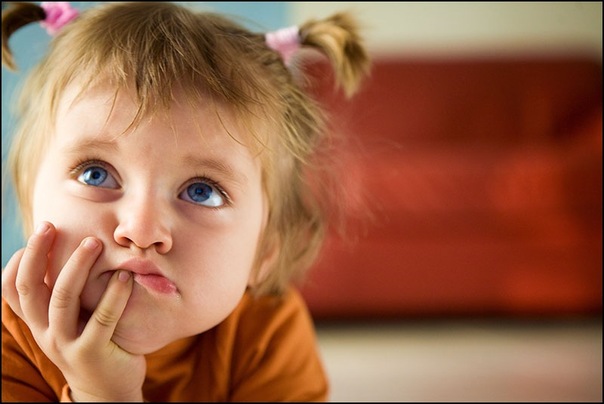 Негативизм - стремление делать все наоборот и противоречить взрослым (не путать с непослушанием).Упрямство - если вы чувствуете, что ваш ребенок настаивает на чем-то не потому, что ему это сильно нужно, а просто «из принципа», просто потому, что он этого уже потребовал, то речь идет об упрямстве.Строптивость - своеобразное детское недовольство, их бесконечные ответы «Да ну!» на любые предложения взрослых.Своеволие – стремление делать все самостоятельно, при чем именно так, как кажется ребенку правильным.Протест-бунт - ощущение постоянных военных действий: трехлетка ссорится со взрослыми, находит конфликты «на ровном месте». 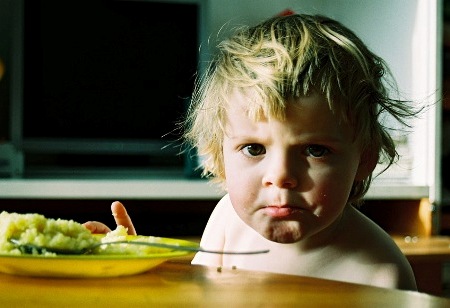 Обесценивание - все, что раньше имело ценность для ребенка, может потерять ее. Деспотизм – типично для семей с одним ребенком. Ребенок стремится проявлять деспотическую власть над окружающими, пользуясь для этого всевозможными способами. 